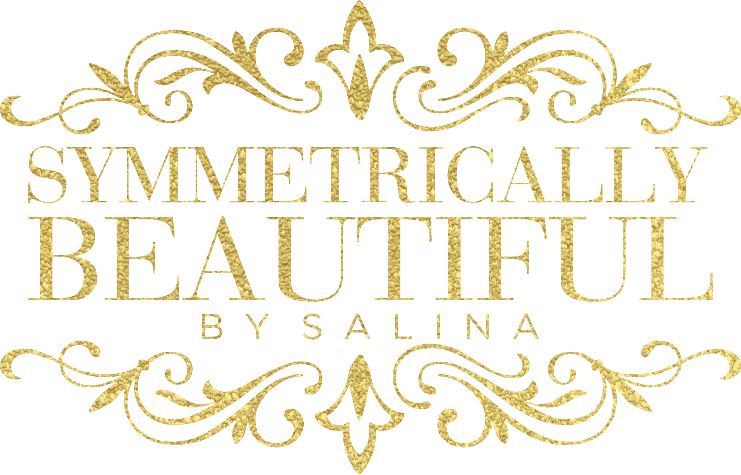 I, ___________________________________________, grant Symmetrically Beautiful by Salina LLC permission to post my before and after photos of the service(s) completed by Salina on social media and/or Symmetrically Beautiful by Salina LLC website. _____________________________________________		_______________Client Signature									Date